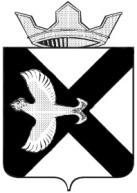 АДМИНИСТРАЦИЯ МУНИЦИПАЛЬНОГО ОБРАЗОВАНИЯ ПОСЕЛОК БОРОВСКИЙПОСТАНОВЛЕНИЕ01.02.2019г.		 					                                № 11рп. БоровскийТюменского муниципального районаОб утверждении программ профилактики нарушений юридическими лицами, индивидуальными предпринимателями и гражданами обязательных требований законодательства в сфере муниципального контроля на 2019 год            В соответствии со статьей 17.1 Федерального закона от 06.10.2003 №131-ФЗ «Об общих принципах организации местного самоуправления в Российской Федерации», статьей 8.2 Федерального закона от 26.12.2008 № 294-ФЗ «О защите прав юридических лиц и индивидуальных предпринимателей при осуществлении государственного контроля (надзора) и муниципального контроля», в целях предупреждения нарушений обязательных требований законодательства, устранения причин, факторов и условий, способствующих нарушениям обязательных требований законодательства, руководствуясь Уставом муниципального образования поселок  Боровский.         1. Утвердить следующие Программы профилактики нарушений обязательных требований законодательства в сфере муниципального контроля, осуществляемого администрацией муниципального образования поселок Боровский на 2019 год:1.1 Программа профилактики нарушений юридическими лицами, индивидуальными предпринимателями и гражданами обязательных требований, установленных действующим законодательством по вопросу сохранности автомобильных дорог и их элементов.1.2 Программа профилактики нарушений юридическими лицами, индивидуальными предпринимателями и гражданами обязательных требований, установленных действующим законодательством в области в области торговой деятельности.      2. Должностным лицам администрации муниципального образования поселок Боровский, ответственным за осуществление муниципального контроля в установленных сферах деятельности, обеспечить выполнение программ профилактики нарушений юридическими лицами, индивидуальными предпринимателями и гражданами обязательных требований на 2019 год.3. Настоящее постановление вступает в силу с момента его официального опубликования в газете Боровские вести и подлежит размещению на официальном сайте администрации муниципального образования поселок Боровский в информационно-телекоммуникационной сети «Интернет».Глава муниципального образования                                              С.В. СычеваУтверждена 
  постановлением администрации  муниципального образованияпоселок Боровский                                                                                               от 01.02.2019 г. №11 
Программа
профилактики нарушений юридическими лицами, индивидуальными предпринимателями и гражданами обязательных требований, установленных действующим законодательством по вопросу сохранности автомобильных дорог и их элементов       Раздел 1.Общие положения       Настоящая программа разработана в целях организации проведения администрацией муниципального образования поселок Боровский (далее – администрация) профилактики нарушений требований по вопросу сохранности автомобильных дорог и их элементов, установленных законодательством Российской Федерации, законодательством Тюменской области, муниципальными нормативно-правовыми актами муниципального образования поселок Боровский, в целях предупреждения возможного нарушения юридическими лицами, их руководителями, индивидуальными предпринимателями, гражданами (далее - подконтрольные субъекты) обязательных требований законодательства по вопросу сохранности автомобильных дорог и снижения рисков причинения ущерба охраняемым законом ценностям.       Раздел 2. Цели программыЦелью программы является:1) предупреждение нарушений подконтрольными субъектами требований законодательства по вопросу сохранности автомобильных дорог и их элементов, включая устранение причин, факторов и условий, способствующих возможному нарушению обязательных требований;
2) создание мотивации к добросовестному поведению подконтрольных субъектов;
3) снижение уровня ущерба охраняемым законом ценностям.       Раздел 3. Задачи программы Задачами программы являются:1) укрепление системы профилактики нарушений обязательных требований путем активизации профилактической деятельности;2) выявление причин, факторов и условий, способствующих нарушениям требований законодательства по вопросу сохранности автомобильных дорог и их элементов;3) повышение правовой культуры подконтрольных субъектов.4) повышение прозрачности осуществляемой администрацией контрольной деятельности и формирование у всех участников контрольной деятельности единого понимания обязательных требований.      Раздел 4. Принципы проведения профилактических мероприятий
Принципами проведения профилактических мероприятий являются:
1) Принцип информационной открытости и доступности для подконтрольных субъектов.2) Принцип полноты охвата профилактическими мероприятиями подконтрольных субъектов.Раздел 5. Мероприятия программыРаздел 6. Срок реализации программы Срок реализации программы - 2019 годУтверждена 
постановлением администрациимуниципального образованияпоселок Боровский                                                                                               от 01.02.2019 г. №11 Программа
профилактики нарушений юридическими лицами, индивидуальными предпринимателями и гражданами обязательных требований, установленных действующим законодательством в области торговой деятельности      Раздел 1. Общие положения      Настоящая программа разработана в целях организации проведения администрацией муниципального образования поселок Боровский (далее – администрация) профилактики нарушений требований в области торговой деятельности, установленных законодательством Российской Федерации, законодательством Тюменской области, муниципальными нормативно-правовыми актами муниципального образования поселок Боровский, в целях предупреждения возможного нарушения юридическими лицами, их руководителями, индивидуальными предпринимателями, гражданами (далее - подконтрольные субъекты) обязательных требований законодательства в области торговой деятельности и снижения рисков причинения ущерба охраняемым законом ценностям.      Раздел 2. Цели программыЦелью программы является:1) предупреждение нарушений подконтрольными субъектами требованийзаконодательства в области торговой деятельности, включая устранение причин, факторов и условий, способствующих возможному нарушениюобязательных требований;2) создание мотивации к добросовестному поведению подконтрольных субъектов;3) снижение уровня ущерба охраняемым законом ценностям.       Раздел 3. Задачи программыЗадачами программы являются:1) укрепление системы профилактики нарушений обязательных требований путем активизации профилактической деятельности;2) выявление причин, факторов и условий, способствующих нарушениямтребований законодательства в области торговой деятельности;3) повышение правовой культуры подконтрольных субъектов.4) повышение прозрачности осуществляемой администрацией контрольной деятельности и формирование у всех участников контрольной деятельности единого понимания обязательных требований.      Раздел 4. Принципы проведения профилактических мероприятийПринципами проведения профилактических мероприятий являются:1) Принцип информационной открытости и доступности для подконтрольных субъектов.2) Принцип полноты охвата профилактическими мероприятиями подконтрольных субъектов.Раздел 5. Мероприятия программыРаздел 6. Срок реализации программы Срок реализации программы - 2019 год№ п/пНаименование мероприятияОтветственный исполнитель1Размещение на официальном сайте администрации муниципального образования поселок Боровский в сети «Интернет» перечней нормативных правовых актов или их отдельных частей, содержащих обязательные требования, установленные действующим законодательством по вопросу сохранности автомобильных дорог и их элементов, оценка соблюдения которых является предметом муниципального контроля, а также текстов, соответствующих нормативных правовых актов.Органы (должностные лица), уполномоченные на осуществление данного вида муниципального контроля2Осуществление информирование граждан, юридических лиц, индивидуальных предпринимателей по вопросам соблюдения обязательных требований, установленных действующим законодательством по вопросу сохранности автомобильных дорог и их элементов, в том числе посредством опубликования в газете «Боровские вести» и размещения на официальном сайте администрации муниципального образования поселок Боровский в информационно-телекоммуникационной сети «Интернет» руководство по соблюдению обязательных требований, а также проведения семинаров и конференций, разъяснительной работы в средствах массовой информации и иными способами.Органы (должностные лица), уполномоченные на осуществление данного вида муниципального контроля в3В случаях изменения обязательных требований – подготовка и распространение информации о содержании новых нормативных правовых актов, устанавливающих обязательные требования, установленные действующим законодательством по вопросу сохранности автомобильных дорог и их элементов, внесенных изменениях  в действующие акты, сроках и порядке вступления их в действие, а также рекомендаций о проведении необходимых организационных, технических мероприятий, направленных на внедрение и обеспечение соблюдения обязательных требований, путем публикации в газете «Боровские вести», а также размещения на официальном сайте администрации муниципального образования поселок Боровский в информационно-телекоммуникационной сети «Интернет».Органы (должностные лица), уполномоченные на осуществление данного вида муниципального контроля 4Ежегодное обобщение практики осуществления муниципального контроля за сохранностью автомобильных дорог местного значения в границах муниципального образования поселок Боровский и размещение на официальном сайте администрации в сети «Интернет» соответствующих обобщений, в том числе с указанием наиболее часто встречающихся случаев нарушений обязательных требований, с рекомендациями в отношении мер, которые должны приниматься подконтрольными субъектами в целях недопущения таких нарушений.Органы (должностные лица), уполномоченные на осуществление данного вида муниципального контроля5Выдача предостережений о недопустимости нарушения обязательных требований, установленных действующим законодательством по вопросу сохранности автомобильных дорог и их элементов в случаях, установленных чч. 5-7 ст. 8.2 Федерального закона от 26 декабря 2008 года N 294-ФЗ "О защите прав юридических лиц и индивидуальных предпринимателей при осуществлении государственного контроля (надзора) и муниципального контроля".Органы (должностные лица), уполномоченные на осуществление данного вида муниципального контроля№п/пНаименование мероприятияОтветственный исполнитель1Размещение на официальном сайте администрации в сети «Интернет» перечней нормативных правовых актов или их отдельных частей, содержащих обязательные требования, установленные действующим законодательством в области торговой деятельности, оценка соблюдения которых является предметом муниципального контроля, а также текстов, соответствующих нормативных правовых актов.Органы (должностные лица), уполномоченные на осуществление данного вида муниципального контроля2Осуществление информирование граждан, юридических лиц, индивидуальных предпринимателей по вопросам соблюдения обязательных требований, установленных действующим законодательством в области торговой деятельности, в том числе посредством опубликования в газете «Боровские вести» и размещения на официальном сайте администрации муниципального образования поселок Боровский в информационно-телекоммуникационной сети «Интернет» руководств по соблюдению обязательных требований, а также проведения семинаров и конференций, разъяснительной работы в средствах массовой информации и иными способами.Органы (должностные лица), уполномоченные на осуществление данного вида муниципального контроля3В случаях изменения обязательных требований – подготовка и распространение информации о содержании новых нормативных правовых актов, устанавливающих обязательные требования, установленные действующим законодательством в области торговой деятельности, внесенных изменениях  в действующие акты, сроках и порядке вступления их в действие, а также рекомендаций о проведении необходимых организационных, технических мероприятий, направленных на внедрение и обеспечение соблюдения обязательных требований, путем публикации в  газете «Боровские вести», а также размещения на официальном сайте администрации муниципального образования поселок Боровский в информационно-телекоммуникационной сети «Интернет».Органы (должностные лица), уполномоченные на осуществление данного вида муниципального контроля  4Ежегодное обобщение практики осуществления муниципального контроля в области торговой деятельности на территории муниципального образования поселок Боровский и размещение на официальном сайте администрации в сети «Интернет» соответствующих обобщений, в том числе с указанием наиболее часто встречающихся случаев нарушений обязательных требований, с рекомендациями в отношении мер, которые должны приниматься подконтрольными субъектами в целях недопущения таких нарушений.Органы (должностные лица), уполномоченные на осуществление данного вида муниципального контроля5Выдача предостережений о недопустимости нарушения обязательных требований, установленных действующим законодательством в области торговой деятельности в случаях, установленных чч. 5-7 ст. 8.2 Федерального закона от 26 декабря 2008 года N 294-ФЗ "О защите прав юридических лиц и индивидуальных предпринимателей при осуществлении государственного контроля (надзора) и муниципального контроля".Органы (должностные лица), уполномоченные на осуществление данного вида муниципального контроля